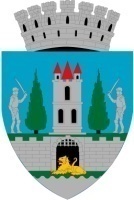 Kereskényi Gábor, primar al municipiului Satu Mare,În temeiul prevederilor art. 136 alin. (1) din O.U.G. nr. 57/2019 privind Codul Administrativ, cu modificările și completările ulterioare, inițiez proiectul de hotărâre pentru modificarea Anexei nr. 1 și a Anexei nr. 2 la H.C.L. Satu Mare nr. 40/29.02.2024, proiect în susținerea căruia formulez următorulReferat de aprobarePrin prezentul proiect de hotărâre supun atenției dumneavoastră propunerea de modificare a Anexei nr. 1 și a Anexei nr. 2 la H.C.L. Satu Mare nr. 40/29.02.2024.Ținând seama și de prevederile art. 41 și art. 44 alin. (1) din Legea nr. 273/2006 privind finanțele publice locale, cu modificările și completările ulterioare, cu referire la cheltuielile de investiții și aprobarea documentațiilor tehnico-economice ale obiectivelor de investiții,Raportat la prevederile art. 129 alin (4) lit. d) din O.U.G. 57/2019 privind Codul administrativ, cu modificările și completările ulterioare, potrivit cărora consiliul local aprobă, la propunerea primarului, documentațiile tehnico-economice pentru lucrările de investiții de interes local, Propun spre dezbatere și aprobare Consiliului Local al Municipiului Satu Mare proiectul de hotărâre în forma prezentată de executiv.INIŢIATOR PROIECTPRIMARKereskényi GáborÎntocmit în 2 ex.Ec. Stan Mihaela 